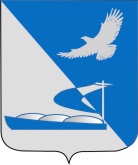 Совет муниципального образования«Ахтубинский район»Р Е Ш Е Н И Е26.03.2020	№  78О награждении Почётной грамотой и Благодарственным письмом Совета МО «Ахтубинский район» работников бюджетных учреждений социальной сферы муниципального образования «Ахтубинский район»  На основании Положений о Почетной грамоте и Благодарственном письме  Совета муниципального образования «Ахтубинский район», утвержденного решением Совета МО «Ахтубинский район» от 24.09.2015 № 121, рассмотрев ходатайство директора центра народной культуры от 03.03.2020 г. № 52 Т.С. Зубричевой,  руководствуясь  Регламентом Совета МО «Ахтубинский район», Совет муниципального образования «Ахтубинский район» РЕШИЛ:1. Наградить Почетной грамотой  Совета муниципального образования «Ахтубинский район» за добросовестный труд,  профессионализм, значительный вклад в развитие культуры и искусство Ахтубинского района, в связи с празднованием Дня работника Культуры:- Донскую Любовь Васильевну, аккомпаниатора Дома культуры с. Золотуха МБУК «Центр народной культуры» МО «Ахтубинский район»;- Петрашова Михаила Вячеславовича, аккомпаниатора Дома культуры с. Пологое Займище МБУК «Центр народной культуры» МО «Ахтубинский район»;- Стародубцева Олега Владимировича, аккомпаниатора Дома культуры с. Сокрутовка МБУК «Центр народной культуры» МО «Ахтубинский район»;- Сычеву Екатерину Ивановну, аккомпаниатора Дома культуры с. Удачное МБУК «Центр народной культуры» МО «Ахтубинский район»;- Левинскую Анну Викторовну, художественного руководителя Дома культуры с. Пироговка МБУК «Центр народной культуры» МО «Ахтубинский район»;- Байгазиеву Айганым Идилбаевну, художественного руководителя Дома культуры с. Покровка МБУК «Центр народной культуры» МО «Ахтубинский район»;- Угненко Ивана Федоровича, руководителя любительского объединения «Патриот» Дома культуры с. Капустин Яр , МБУК «Центр народной культуры» МО «Ахтубинский район»;        2. Настоящее решение опубликовать в газете «Ахтубинская правда» и разместить на официальном сайте администрации муниципального образования «Ахтубинский район», на сайте Совета МО «Ахтубинский район» в разделе «Доска Почета».3. Настоящее решение вступает в силу с момента его подписания.Председатель Совета                                                                       В.И. Архипов 